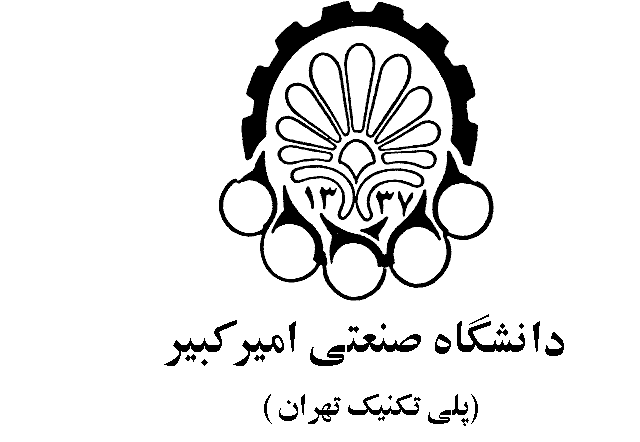 بسمه تعالیفرم مشخصات پروژه کارشناسی ارشد (دانشکده مهندسی شیمی)1- مشخصات دانشجونام و نام خانوادگي: شماره دانشجویی:شماره دانشجویی:شماره دانشجویی:گرایش: شماره تلفن همراه:آدرس ایمیل:آدرس ایمیل:آدرس ایمیل:آدرس ایمیل:2- مشخصات اساتيد راهنمانام و نام خانوادگي:2- مشخصات اساتيد راهنمانام و نام خانوادگي:2- مشخصات اساتيد راهنمانام و نام خانوادگي:3- مشخصات استاد مشاورنام و نام خانوادگي:3- مشخصات استاد مشاورنام و نام خانوادگي:3- مشخصات استاد مشاورنام و نام خانوادگي:4- عنوان پايان نامه4- عنوان پايان نامه4- عنوان پايان نامه4- عنوان پايان نامه4- عنوان پايان نامهفارسي:فارسي:فارسي:فارسي:فارسي:English:English:English:English:English:5- نوع پروژه5- نوع پروژه5- نوع پروژه5- نوع پروژه5- نوع پروژهتئوری تئوری آزمایشگاهی                        تئوری -آزمایشگاهی                       آزمایشگاهی                        تئوری -آزمایشگاهی                       آزمایشگاهی                        تئوری -آزمایشگاهی                       6- متن پیشنهاد پروژه (اهمیت موضوع، پیشینه موضوع، نوآوری)(با فونت BNazanin12 در حداکثر سه پاراگراف و 20 خط تایپ شود)کلمات کلیدی:6- متن پیشنهاد پروژه (اهمیت موضوع، پیشینه موضوع، نوآوری)(با فونت BNazanin12 در حداکثر سه پاراگراف و 20 خط تایپ شود)کلمات کلیدی:6- متن پیشنهاد پروژه (اهمیت موضوع، پیشینه موضوع، نوآوری)(با فونت BNazanin12 در حداکثر سه پاراگراف و 20 خط تایپ شود)کلمات کلیدی:6- متن پیشنهاد پروژه (اهمیت موضوع، پیشینه موضوع، نوآوری)(با فونت BNazanin12 در حداکثر سه پاراگراف و 20 خط تایپ شود)کلمات کلیدی:6- متن پیشنهاد پروژه (اهمیت موضوع، پیشینه موضوع، نوآوری)(با فونت BNazanin12 در حداکثر سه پاراگراف و 20 خط تایپ شود)کلمات کلیدی:7- فهرست منابع (فقط منابعی که با شماره در بند 6 مشخص شدهاند)(با فونت TimesNewRoman 11 تایپ شود)7- فهرست منابع (فقط منابعی که با شماره در بند 6 مشخص شدهاند)(با فونت TimesNewRoman 11 تایپ شود)7- فهرست منابع (فقط منابعی که با شماره در بند 6 مشخص شدهاند)(با فونت TimesNewRoman 11 تایپ شود)7- فهرست منابع (فقط منابعی که با شماره در بند 6 مشخص شدهاند)(با فونت TimesNewRoman 11 تایپ شود)7- فهرست منابع (فقط منابعی که با شماره در بند 6 مشخص شدهاند)(با فونت TimesNewRoman 11 تایپ شود)8- تعهدنامه دانشجواينجانب                                              متعهد مي شوم كه در مدت اجراي پروژه بطور تمام وقت انجام وظيفه نمایم. همچنين اطلاع دارم كه كليه نتايج و حقوق حاصل از اين پروژه متعلق به دانشگاه بوده و مجاز نيستم بدون موافقت دانشگاه اطلاعاتي را در رابطه با پروژه به ديگري واگذار نمايم.امضاء و تاریخ8- تعهدنامه دانشجواينجانب                                              متعهد مي شوم كه در مدت اجراي پروژه بطور تمام وقت انجام وظيفه نمایم. همچنين اطلاع دارم كه كليه نتايج و حقوق حاصل از اين پروژه متعلق به دانشگاه بوده و مجاز نيستم بدون موافقت دانشگاه اطلاعاتي را در رابطه با پروژه به ديگري واگذار نمايم.امضاء و تاریخ8- تعهدنامه دانشجواينجانب                                              متعهد مي شوم كه در مدت اجراي پروژه بطور تمام وقت انجام وظيفه نمایم. همچنين اطلاع دارم كه كليه نتايج و حقوق حاصل از اين پروژه متعلق به دانشگاه بوده و مجاز نيستم بدون موافقت دانشگاه اطلاعاتي را در رابطه با پروژه به ديگري واگذار نمايم.امضاء و تاریخ8- تعهدنامه دانشجواينجانب                                              متعهد مي شوم كه در مدت اجراي پروژه بطور تمام وقت انجام وظيفه نمایم. همچنين اطلاع دارم كه كليه نتايج و حقوق حاصل از اين پروژه متعلق به دانشگاه بوده و مجاز نيستم بدون موافقت دانشگاه اطلاعاتي را در رابطه با پروژه به ديگري واگذار نمايم.امضاء و تاریخ8- تعهدنامه دانشجواينجانب                                              متعهد مي شوم كه در مدت اجراي پروژه بطور تمام وقت انجام وظيفه نمایم. همچنين اطلاع دارم كه كليه نتايج و حقوق حاصل از اين پروژه متعلق به دانشگاه بوده و مجاز نيستم بدون موافقت دانشگاه اطلاعاتي را در رابطه با پروژه به ديگري واگذار نمايم.امضاء و تاریخ9- نظر استاد راهنماامضاء و تاریخ9- نظر استاد راهنماامضاء و تاریخ9- نظر استاد راهنماامضاء و تاریخ9- نظر استاد راهنماامضاء و تاریخ9- نظر استاد راهنماامضاء و تاریخ10- نظر مدیرگروهامضاء و تاریخ10- نظر مدیرگروهامضاء و تاریخ10- نظر مدیرگروهامضاء و تاریخ10- نظر مدیرگروهامضاء و تاریخ10- نظر مدیرگروهامضاء و تاریخ11- نظر معاون تحصيلات تكميلي دانشكدهامضاء و تاریخ11- نظر معاون تحصيلات تكميلي دانشكدهامضاء و تاریخ11- نظر معاون تحصيلات تكميلي دانشكدهامضاء و تاریخ11- نظر معاون تحصيلات تكميلي دانشكدهامضاء و تاریخ11- نظر معاون تحصيلات تكميلي دانشكدهامضاء و تاریخ